LIGA DE ENSINO DO RIO GRANDE DO NORTE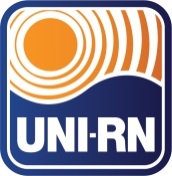 CENTRO UNIVERSITÁRIO DO RIO GRANDE DO NORTEPORTARIAS - ANO 2019NºAssuntoData001/2019Nomear Michelly Guedes Coord Estágios Enfermagem08 janeiro002/2019Proceder alterações Colegiado de Engenharia Civil22 fever003/2019Designar a professora Roseanne Azevedo de Albuquerque função de Pró-Reitora Administrativo-financeiro01 março004/2019Tornar sem efeito a Portaria 035/201813 março005/2019Proceder alterações NDE Direito13 março006/2019Renomear o Núcleo de Extensão e Responsabilidade Social15 março007/2019Designar Mariana Nunes Coord o Núcleo de Extensão e Responsabilidade Social15 março008/2019Criar Curso MBA em Coaching, Liderança e Desenvolvimento Organizacional15 março009/2019Criar Curso de Espec. em Direito das Famílias e Sucessões02 maio010/2019Criar Curso de Espec. em Direito Médico02 maio011/2019Criar Curso MBA em Gerenciamento de Projetos e Processos Organizacionais02 maio012/2019Designar Prof. Suzana Joffer Coord Estágio  de Serviço Social16 maio013/2019Proceder alterações CPA16 maio014/2019Proceder alterações NDE Psicologia, Formação Psicólogo16 maio015/2019Fixar reajuste valor da mensalidade cursos de Pós-Graduação20 setemb016/2019Designar Profa. Marianna Carla de Lucena Coord Estágio  de Psicologia, Formação de Psicólogo20 setemb017/2019Designar Fátima Cristina Medeiros gestora Sistema Educacional Brasileiro – SEB23 outubr018/2019Designar Prof João Batista e Mariana Nunes Conselho titular e suplente para repres UNI-RN no conselho gestor do Parque das Dunas28 outubr019/2019Definir Comp do NDE de Arquitetura e Urbanismo28 outubr020/2019Designar e Compor o coleg de curso de Arquitetura e Urbanismo28 outubr021/2019Desingar Prof. Wannise Lima Coord Núcleo de Educação a Distancia NEAD01 novem022/2019Criar Curso de Espec Eng de Segurança do Trabalho07 novem023/2019Constituir Equipe Multidiscisciplinar do UNI para o AVA17 novem024/2019Noemar Prof. Fábio Fidelis Assessor Rel. Internacionais19 novem025/2019Criação Comitê Gestor Guarda do Acervo acadêmico03 dezem